尊敬的先生/女士：我高兴地邀请您出席ITU-T WTSA-24第二次跨区域筹备会议，会议将以虚拟方式于2024年7月25日召开。举办这次跨区域会议的目的是请各区域介绍各自筹备WTSA-24的现状。请各区域将介绍安排为三个单独的部分：1	工作计划和研究组结构，
2	工作方法及其他相关问题（如电子工作方法），
3	通过双边跨区域讨论达成的共识，如有的话。议程的范围涵盖有关WTSA-24筹备的任何其他问题的讨论。有关该会议的更多信息见本函附件A。2024年7月25日的会议将于日内瓦时间13时开始，而且必须（通过填写WTSA-24跨区域会议主页上的在线注册表）进行注册。不进行注册，将无法获取远程参会工具。我谨在此通知您，本次在线会议将不提供与会补贴。TSAG第4次会议将于2024年7月29至8月2日（含）举行，该TSAG会议的详细信息将在电信标准化局第4号集体函中另行提供。重要截止日期：会议实用信息如下列附件A所示。会议议程草案和时间计划草案见附件B和附件C，已尽可能顾及远程参会者之间的时差问题。跨区域会议的临时文件和文稿的标题将使用“IRM：”作为前缀，并将在http://www.itu.int/md/T22-TSAG-240729/sum/en以及专用页面https://www.itu.int/wtsa/2024/en/irm/提供。祝您与会顺利且富有成效！附件：3件附件A
会议实用信息工作方法与设施提交和访问文件：会议将为无纸化会议。成员文稿应通过文件直传系统提交；临时文件草案应使用相应模板通过电子邮件提交给TSAG秘书处。通过TSAG主页可获取会议文件。口译：将提供国际电联所有六种正式语文的口译服务。还将提供实时字幕。预注册预注册：参会必须进行预注册，请至少在会议开始的一个月前（通过填写WTSA-24跨区域会议主页上的在线注册）进行。如同电信标准化局第68号通函所述，新的注册系统要求所有的注册申请需经联系人批准；电信标准化局第118号通函介绍了如何设置对这些请求的自动批准。注册表中的一些选项仅适用于成员国，包括：职务、口译申请和与会补贴申请。请成员尽可能安排女性代表加入代表团。附件B
ITU-T第二次跨区域会议议程草案1	会议开幕2	WTSA-24筹备工作的最新进展3	电信标准化局主任介绍会议目的和预期成果4	各区域介绍有关工作计划和研究组结构的筹备现状：a)	亚太电信组织（APT）b)	非洲电信联盟（ATU）c)	欧洲邮电主管部门大会（CEPT）d)	美洲国家电信委员会（CITEL）e)	阿拉伯国家联盟/ASTeamf)	区域通信联合体（RCC）5	TSAG有关WTSA-24筹备工作的报告人组提供的信息：5.1	A.Sup WTSAGL草案“WTSA有关决议的起草导则”（亦见TSAG-LS32“关于最新WTSA行动计划的LS和”WTSA决议的起草导则“草案）5.2	反映区域性电信组织情况的“WTSA决议提案区域牵头人和'协调员'名单”草案6	讨论存在共性的领域，以及需要进一步讨论的领域7	下次IRM会议的日期8	即将举办的区域性筹备会议的日期9	结论10	其他事宜11	会议结束。附件C
ITU-T第二次跨区域会议的时间计划草案（可能安排更多的特设组会议，会议的时间段安排为初步安排，有待修改）______________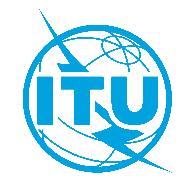 国 际 电 信 联 盟电信标准化局2024年4月12日，日内瓦文号：电信标准化局第204号通函TSAG/BJ电信标准化局第204号通函TSAG/BJ致：-	国际电联各成员国主管部门；-	ITU-T部门成员；-	国际电联学术成员；-	国际电联区域性组织（APT、ATU、CEPT、CITEL、阿拉伯国家联盟/
ASTeam、RCC）；-	国际电联秘书长；-	无线电通信局主任；-	电信发展局主任；-	ITU-T各研究组主席；-	ITU-T各研究组的区域组主席；-	ITU-T词汇标准化委员会主席电话：+41 22 730 6311+41 22 730 6311致：-	国际电联各成员国主管部门；-	ITU-T部门成员；-	国际电联学术成员；-	国际电联区域性组织（APT、ATU、CEPT、CITEL、阿拉伯国家联盟/
ASTeam、RCC）；-	国际电联秘书长；-	无线电通信局主任；-	电信发展局主任；-	ITU-T各研究组主席；-	ITU-T各研究组的区域组主席；-	ITU-T词汇标准化委员会主席传真：+41 22 730 5853+41 22 730 5853致：-	国际电联各成员国主管部门；-	ITU-T部门成员；-	国际电联学术成员；-	国际电联区域性组织（APT、ATU、CEPT、CITEL、阿拉伯国家联盟/
ASTeam、RCC）；-	国际电联秘书长；-	无线电通信局主任；-	电信发展局主任；-	ITU-T各研究组主席；-	ITU-T各研究组的区域组主席；-	ITU-T词汇标准化委员会主席电子邮件：tsbtsag@itu.inttsbtsag@itu.int致：-	国际电联各成员国主管部门；-	ITU-T部门成员；-	国际电联学术成员；-	国际电联区域性组织（APT、ATU、CEPT、CITEL、阿拉伯国家联盟/
ASTeam、RCC）；-	国际电联秘书长；-	无线电通信局主任；-	电信发展局主任；-	ITU-T各研究组主席；-	ITU-T各研究组的区域组主席；-	ITU-T词汇标准化委员会主席网址：https://itu.int/go/t/irmhttps://itu.int/go/t/irm致：-	国际电联各成员国主管部门；-	ITU-T部门成员；-	国际电联学术成员；-	国际电联区域性组织（APT、ATU、CEPT、CITEL、阿拉伯国家联盟/
ASTeam、RCC）；-	国际电联秘书长；-	无线电通信局主任；-	电信发展局主任；-	ITU-T各研究组主席；-	ITU-T各研究组的区域组主席；-	ITU-T词汇标准化委员会主席事由：WTSA-24第二次跨区域筹备会议（IRM），2024年7月25日，虚拟会议WTSA-24第二次跨区域筹备会议（IRM），2024年7月25日，虚拟会议WTSA-24第二次跨区域筹备会议（IRM），2024年7月25日，虚拟会议2024年6月25日-	预注册（通过WTSA-24跨区域会议主页上的在线注册表进行）2024年7月12日-	提交ITU-T成员文稿（通过文件直传系统）顺致敬意！电信标准化局主任
尾上诚藏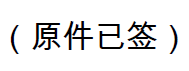 ITU-T TSAG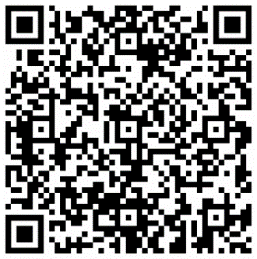 顺致敬意！电信标准化局主任
尾上诚藏最新会议信息会议#2024年7月25日星期四下午第1节会议（85分钟）
13:00 – 14:25日内瓦时间跨区域会议下午第1节会议（85分钟）
13:00 – 14:25日内瓦时间跨区域会议休息（5分钟）
14:25 – 14:30日内瓦时间下午第2节会议（90分钟）
14:30 – 16:00日内瓦时间跨区域会议